Henry Archibald WallerHenry Archibald Waller, born in 1883 in Watford, was the son of Henry and Eliza Waller of The Cottages, Lady Capel's Wharf, near Hempstead Road, Watford. His father was a domestic gardener and Archibald was the third of four children. In 1901, all the family was still living at home and Archibald was employed as a baker. In 1910 he married Lily E Dell, a domestic servant from Kings Langley.When war broke out, Archibald enlisted in Bedford as Private 33175 in the Suffolk Regiment, later transferring as Private 35338 to the 2nd Battalion of the Essex Regiment. He served on the Western Front and died on 17 February 1917, aged about 34. He is remembered with honour at Bray Military Cemetery on the Somme in France. He is commemorated on the memorial at St Matthew’s Church, Oxhey.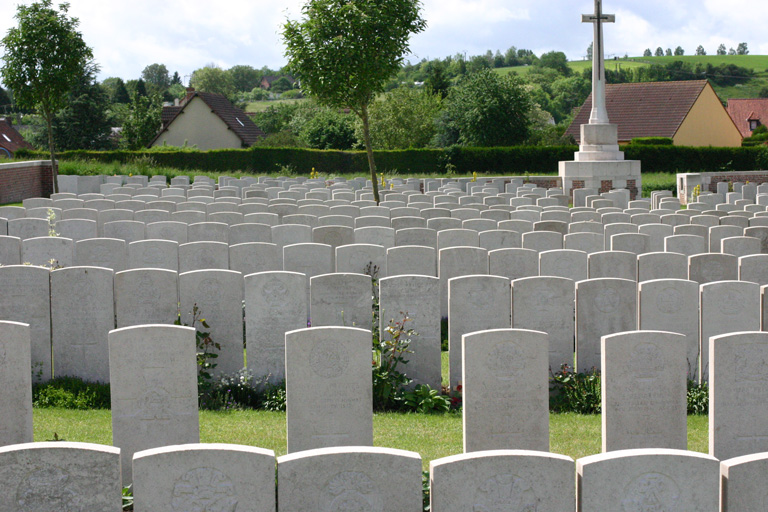 